Publicado en Madrid el 30/01/2018 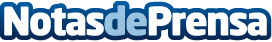 Aemol Consulting aconseja sobre las cookies ante la LOPDEl cumplimiento de la LOPD es obligatorio y debe garantizarse siempre a la hora de utilizar las cookies. Es recomendable que un experto en LOPD analice técnicamente la web y el empleo de cookies con la finalidad de evitar sanciones
Datos de contacto:Francisco Trejo Jiménez639334787Nota de prensa publicada en: https://www.notasdeprensa.es/aemol-consulting-aconseja-sobre-las-cookies Categorias: Derecho Marketing E-Commerce Recursos humanos Innovación Tecnológica http://www.notasdeprensa.es